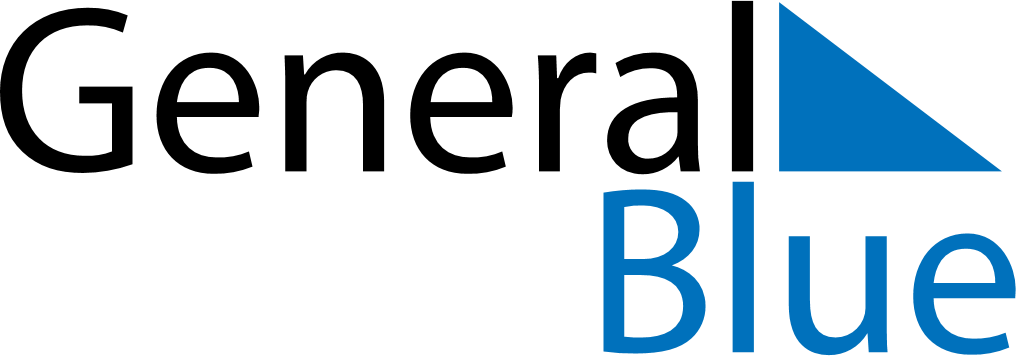 June 2024June 2024June 2024June 2024June 2024June 2024June 2024Iisalmi, North Savo, FinlandIisalmi, North Savo, FinlandIisalmi, North Savo, FinlandIisalmi, North Savo, FinlandIisalmi, North Savo, FinlandIisalmi, North Savo, FinlandIisalmi, North Savo, FinlandSundayMondayMondayTuesdayWednesdayThursdayFridaySaturday1Sunrise: 3:15 AMSunset: 11:02 PMDaylight: 19 hours and 46 minutes.23345678Sunrise: 3:13 AMSunset: 11:05 PMDaylight: 19 hours and 51 minutes.Sunrise: 3:11 AMSunset: 11:07 PMDaylight: 19 hours and 56 minutes.Sunrise: 3:11 AMSunset: 11:07 PMDaylight: 19 hours and 56 minutes.Sunrise: 3:09 AMSunset: 11:09 PMDaylight: 20 hours and 0 minutes.Sunrise: 3:07 AMSunset: 11:12 PMDaylight: 20 hours and 5 minutes.Sunrise: 3:05 AMSunset: 11:14 PMDaylight: 20 hours and 9 minutes.Sunrise: 3:03 AMSunset: 11:16 PMDaylight: 20 hours and 12 minutes.Sunrise: 3:01 AMSunset: 11:18 PMDaylight: 20 hours and 16 minutes.910101112131415Sunrise: 3:00 AMSunset: 11:20 PMDaylight: 20 hours and 20 minutes.Sunrise: 2:59 AMSunset: 11:22 PMDaylight: 20 hours and 23 minutes.Sunrise: 2:59 AMSunset: 11:22 PMDaylight: 20 hours and 23 minutes.Sunrise: 2:57 AMSunset: 11:24 PMDaylight: 20 hours and 26 minutes.Sunrise: 2:56 AMSunset: 11:25 PMDaylight: 20 hours and 29 minutes.Sunrise: 2:55 AMSunset: 11:27 PMDaylight: 20 hours and 31 minutes.Sunrise: 2:54 AMSunset: 11:28 PMDaylight: 20 hours and 33 minutes.Sunrise: 2:53 AMSunset: 11:29 PMDaylight: 20 hours and 35 minutes.1617171819202122Sunrise: 2:53 AMSunset: 11:30 PMDaylight: 20 hours and 37 minutes.Sunrise: 2:52 AMSunset: 11:31 PMDaylight: 20 hours and 38 minutes.Sunrise: 2:52 AMSunset: 11:31 PMDaylight: 20 hours and 38 minutes.Sunrise: 2:52 AMSunset: 11:32 PMDaylight: 20 hours and 39 minutes.Sunrise: 2:52 AMSunset: 11:32 PMDaylight: 20 hours and 40 minutes.Sunrise: 2:52 AMSunset: 11:33 PMDaylight: 20 hours and 41 minutes.Sunrise: 2:52 AMSunset: 11:33 PMDaylight: 20 hours and 41 minutes.Sunrise: 2:52 AMSunset: 11:33 PMDaylight: 20 hours and 40 minutes.2324242526272829Sunrise: 2:53 AMSunset: 11:33 PMDaylight: 20 hours and 40 minutes.Sunrise: 2:53 AMSunset: 11:33 PMDaylight: 20 hours and 39 minutes.Sunrise: 2:53 AMSunset: 11:33 PMDaylight: 20 hours and 39 minutes.Sunrise: 2:54 AMSunset: 11:33 PMDaylight: 20 hours and 38 minutes.Sunrise: 2:55 AMSunset: 11:32 PMDaylight: 20 hours and 37 minutes.Sunrise: 2:56 AMSunset: 11:32 PMDaylight: 20 hours and 35 minutes.Sunrise: 2:57 AMSunset: 11:31 PMDaylight: 20 hours and 33 minutes.Sunrise: 2:59 AMSunset: 11:30 PMDaylight: 20 hours and 31 minutes.30Sunrise: 3:00 AMSunset: 11:29 PMDaylight: 20 hours and 28 minutes.